ROZPIS TURNAJEXI. JARNÍ ZLATÁ ZRUČSKÁ MÖLKKA – 18. května 2024Místo konání:	Maracaná Mölkky Stadium a tenisové dvorce TJ Jiskra Zruč nad Sázavou, ul. Dvouletky Termín konání:	18. května 2024Organizační výbor:	ředitel turnaje	Mária Fialová									vrchní rozhodčí 	Leoš Fiala  777 922 395					členové OV 		Pavel Mácha, Leoš Fiala jr., Pavla Loudová, Radim Freisler 	Přihlášky:	prostřednictvím přihláškového systému na www.molkky.cz  nebo na e-mailové adrese 		leos.fiala@volny.cz , SMS na tel. č. 777 922 395, nejpozději do pondělí 6. 5. 2024.		Přihlášky musí obsahovat název týmu, jména a ročník narození hráčů, e-mailovou		adresu a mobilní telefon kapitána družstva.	V turnaji může startovat max. 32 družstev, přednost mají dříve přihlášení. Časový program:	sobota 13. 5. 	11:00		losování – bude zveřejněno na internetu a rozesláno 	mailem		sobota 20. 5.	  8:30 –  9:30 	prezence, výdej startovních čísel, trénink 					  		  9:45		slavnostní zahájení									10:00 – 13:00	zápasy ve skupinách  									14:00		zahájení play off a poslední šance  							17:00		finále a vyhlášení výsledků	 Platba startovného:	na účet SKM Zruč 554070/5500 nejpozději do 16. 5. 2024 250,- Kč nebo při prezenci v hotovosti 300 Kč za hráče. Členové ČSM mají slevu na startovném 50,- Kč.Hrací sady:	oficiální hrací sady firmy TacticHřiště:	12 drah, povrch „jemný grizl“ (4 dráhy) a umělá tráva (8 drah), rozměr 4,10 x 10,5 m, odhod je vymezen „mölkkari“, vzdálenost odhodu 3,5 mDružstvo: 	tvoří 3 hráči a jeden nepovinný náhradníkCeny:	Nejlepších 10 družstev obdrží medaile. Dále budou odměněni semifinalisté turnaje „Poslední šance“, nejstarší a nejmladší účastníci a vítězové doplňkových soutěží. Vítěz turnaje obdrží tradiční „maringotku“ a putovní Jarní zlatou zručskou mölkku. Hra:	Hraje se podle mezinárodních pravidel hry mölkky vydaných I.M.O. Přešlapy nejsou povoleny! Při prvním přešlapu se body daného hráče nezapočítají, při opakovaném přešlapu pokles týmu v dané hře na 25 bodů (má-li tým 37 bodů a více) nebo 0 bodů (má-li tým méně než 37 bodů). Ve skupinách končí každá hra nejpozději po 12. hodu každého družstva, v play off po 15. hodu. Pokud tým nenastoupí ke hře do 5 min. od vyhlášení, může být ze hry diskvalifikován. Časový limit na zápasy ve skupinách je stanoven 25 minut. Pořadatel si vyhrazuje právo po uplynutí této doby jednotlivé zápasy vhodnou formou zkrátit. Družstva musí startovat v dresech jednotné barvy a všichni hráči musí mít při hře připevněna startovní čísla. Pravidla hodu:	Hází se z prostoru za mölkkari spodním obloukem, technika hodu je libovolná. Po přistoupení k mölkkari má hráč na hod 30 sekund, včetně porady s ostatními členy týmu.Hrací systém:	V první části skupinový systém každý s každým na dvě sady do 50 bodů. Na čísla 1 ve skupinách budou nalosována nejlepší přihlášená družstva z průběžného pořadí CMR.                                Za výhru 2:0 získává vítěz 2 a poražený 0 bodů, při stavu 1:1 získává každé družstvo 1 bod. O pořadí rozhoduje a) počet bodů, b) dosažené „malé“ body družstva, c) celkové skóre (rozdíl dosažených bodů družstva), d) dodatková sada. 	                             Počet postupujících do „Play off“ bude upřesněn po rozlosování. Družstva, která nepostoupí, hrají turnaj „Poslední šance“. Všechny zápasy play off i poslední šance se hrají na dvě vítězné sady. Od čtvrtfinále play off se hraje na 3 vítězné sady. V případné rozhodující sadě začíná tým s lepším skóre z prvních dvou (čtyř) sad. Pouze v předkole a 1. kole play off začíná tým lépe umístěný po základní části    Rozhodčí:	Týmy si hru rozhodují samy, pouze v případě sporů se obrací kapitáni týmů na vrchního rozhodčího turnaje. Rozhodčí řídí pouze finále.Výsledky:	Evidují je po dohodě kapitáni týmů. Po skončení každého zápasu kapitán „domácího“ nebo vítězného týmu odevzdá zápis vrchnímu rozhodčímu.Protesty:	Je možné jej vznést do pěti minut od ukončení hry za nevratný poplatek 300 Kč.           O protestu rozhoduje do 20 minut organizační výbor a jeho rozhodnutí je konečné.Sladká mölkka:	Soutěž o nejlepší „cukrářský“ výrobek na téma „mölkky“. Výrobky do soutěže přijímá organizační výbor turnaje 18. 5. 2024 do 12:00 hodin.Mölkka foto:	Oceněna bude nejlepší fotografie z turnaje, která bude na mailovou adresu leos.fiala@volny.cz doručena nejpozději do 18. 5. 2024, 24:00.Vítězové turnaje:	2014 	13. mölkka – Michal Antoš, Josef Buzek, Leoš Školoud 		nejlepší zručský tým  		Winners 							– Jan Procházka, Jaroslav Beznoska ml., Zdeněk Pecha					mölkka foto		Josef Tůma	2015 	Opava mölkky team 	– František Pavlíček, Jan Pavelek, Daniel Kubela		nejlepší zručský tým		Za Zruč veselejší 					– Martin Kadlec, Monika Pěnkavová, Mária Fialová					mölkka foto		Monika Pěnkavová						sladká mölkka	 	Mária Fialová	2016 	Proradost 	– J. Buzek, M. Buzková, A. Kaltounková, J. Šmídek		nejlepší zručský tým		Pallasit 						– Petr Felis, Miroslav Farkač, Michaela Náhlovská					mölkka foto		Karel Trsek							sladká mölkka	 	Markéta Buzková	2017 	Tomira	– Antonín Kotrla, Pavel Tisovský, Radek Král		nejlepší zručský tým		Za Zruč veselejší D					– Zdeněk Sečka, Karel Čapek, František Matějka					mölkka foto		Leoš Fiala	2018 	Proradost	– J. Buzek, M. Buzková, A. Kaltounková, J. Šmídek		nejlepší zručský tým		My to vypijem					– Jan Doubrava, Luboš Kružík, Patrik Janda						mölkka foto		Pavel Mácha		2019 	SKM ZZV Zruč	– Karel Čapek, Zdeněk Sečka, 			František Matějka, Mária Fialová		nejlepší zručský tým		SKM ZZV Zruč					sladká mölkka			Drahuše Řeholová					mölkka foto			Zuzana Krajčírová	2020 	Mamaja		– Růžena Valášková, Martin Blaheta, Martin Ocásek		nejlepší zručský tým		WWW					           - Martin Toman, Šárka Menšíková, Pavel Benčat                                                sladká mölkka			Jarmila Hanyková				 mölkka foto			Lucie Náhlovská	2021 	13. mölkka 		– Michal Antoš, Antonín Všetička, Leoš Školoud 		nejlepší zručský tým  		SKM Zruč 							– Zdeněk Sečka, Karel Čapek, František Matějka, Mária Fialová			sladká mölkka			Jarmila Hanyková					mölkka foto			Zuzana Krajčírová	2022 	Tomira 		– Pavel Tisovský, Radek Král, Tonda Kotrla 		nejlepší zručský tým  		SKM Zruč 							– Zdeněk Sečka, Karel Čapek, František Matějka, Mária Fialová			sladká mölkka			Jarmila Hanyková					mölkka foto			Hana Peroutková	2023 	Lobe Star		– Milan Louda, Radek Louda, Stanislav Ozimý, 							Miroslav Jindříšek 		nejlepší zručský tým  		Lvov Karpaty 							– Olesa Osovská, Michal Osovský, Vasyl Osovský				sladká mölkka			Lenka Vlasáková					mölkka foto			Zdeněk Jelínek - „Holubičky“www.euromolkky.cz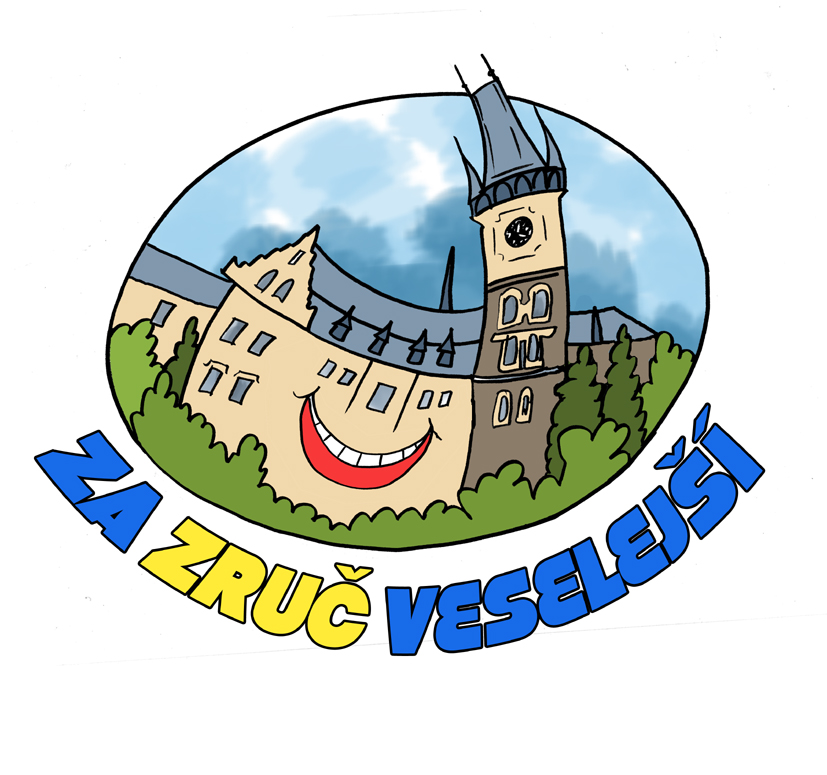 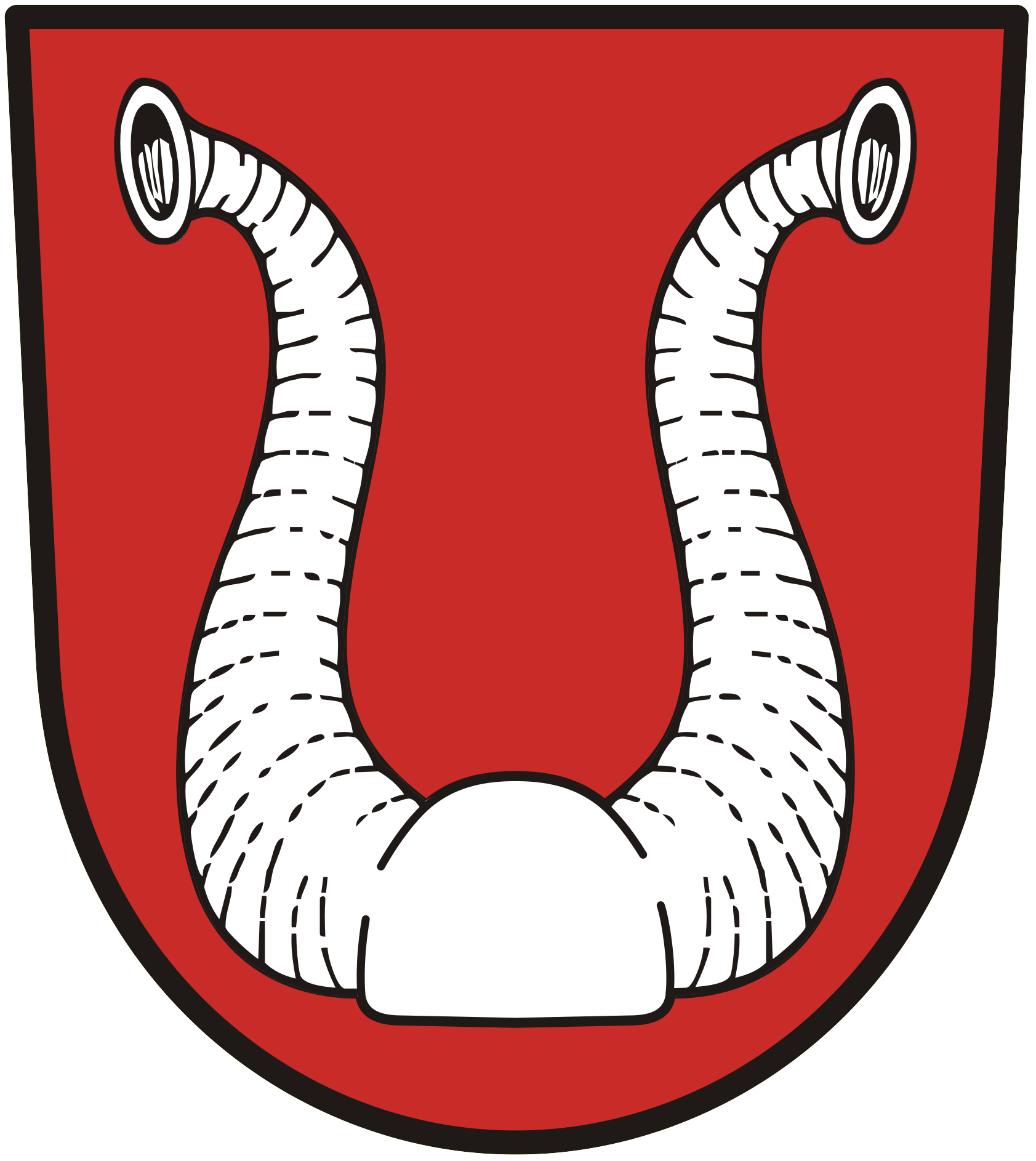 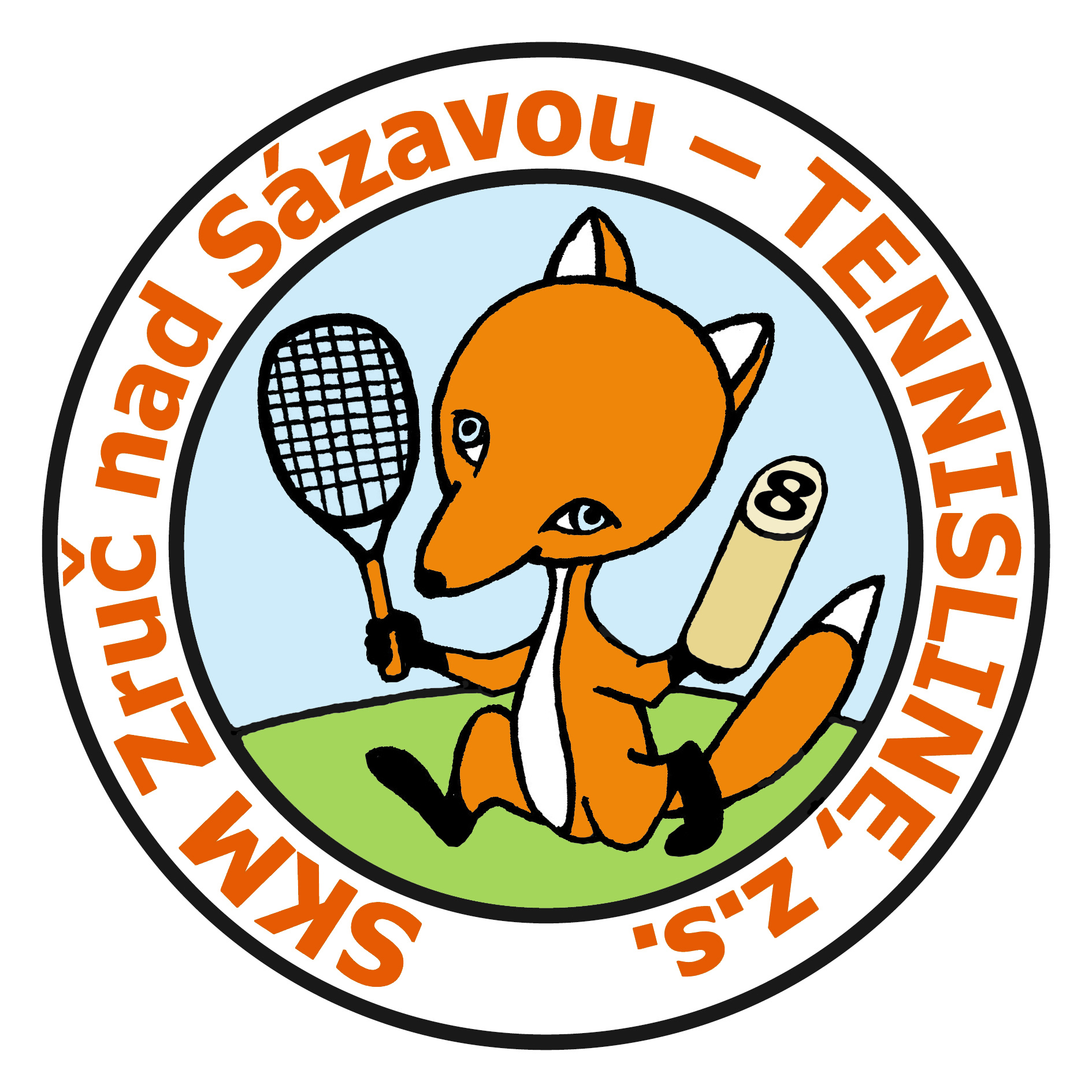 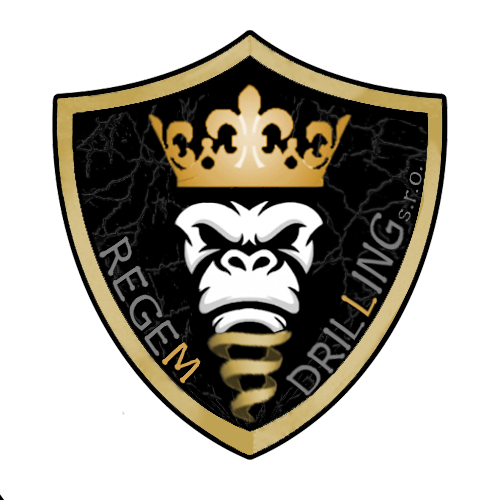 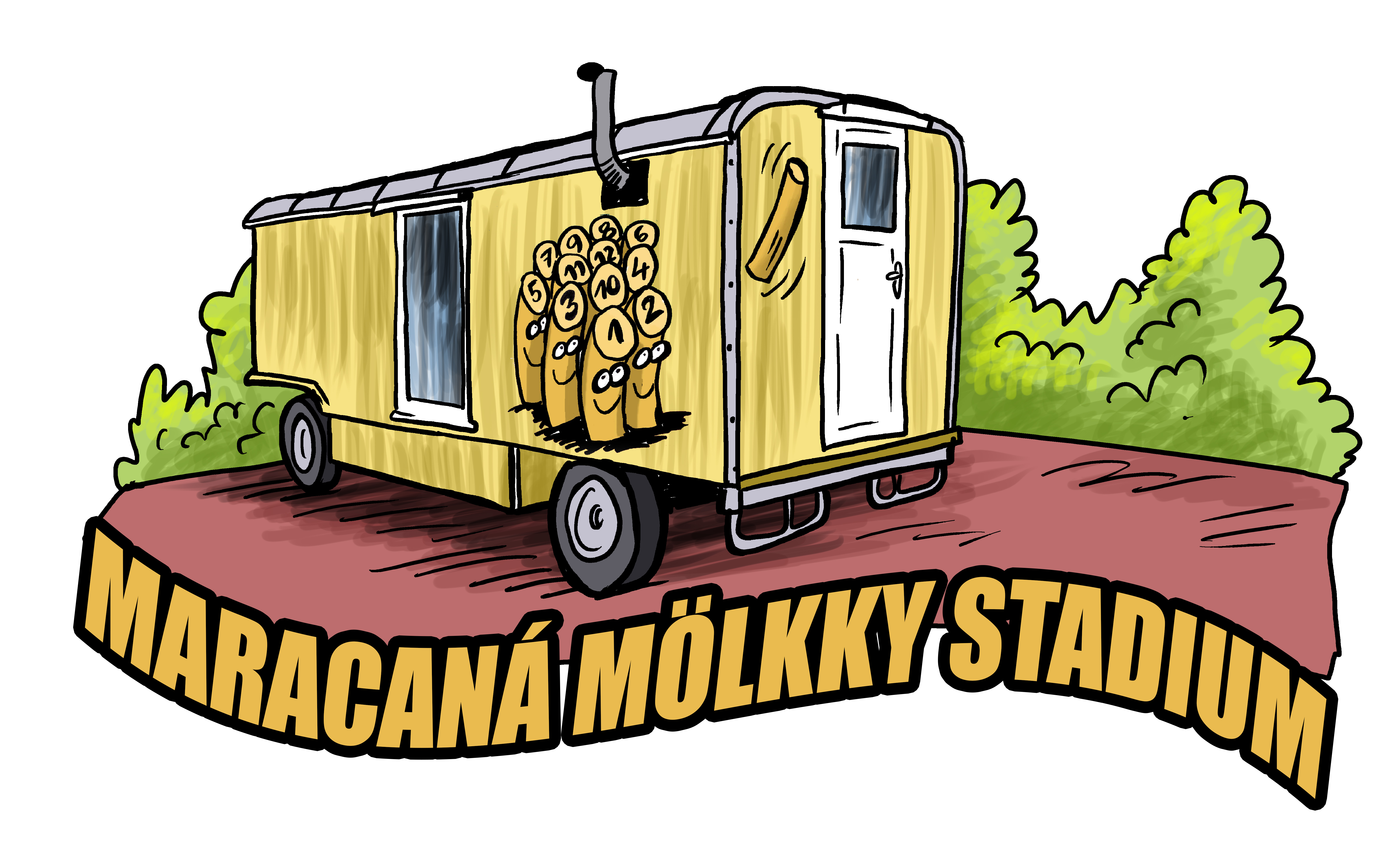 XI. JARNÍ ZLATÁ ZRUČSKÁ MÖLKKA  18. 5. 2024JE PODPOROVÁNA MĚSTEM ZRUČ NAD SÁZAVOU